PLEASE VISIT OUR WEBSITE AT WWW.BOULDERCOUNTY.ORG TO COMPLETE AN ONLINE APPLICATION BY March 4, 2016.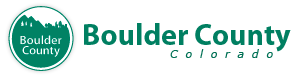 